                                 ПРОЕКТ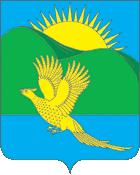 ДУМАПАРТИЗАНСКОГО МУНИЦИПАЛЬНОГО РАЙОНАПРИМОРСКОГО КРАЯРЕШЕНИЕсело Владимиро-Александровское __.__.2022		     	          	№ ___В соответствии с пунктом 15 статьи 13 Закона Приморского края от  24.12.2018 № 433-КЗ «Об обеспечении жилыми помещениями детей-сирот, детей, оставшихся без попечения родителей, лиц из числа детей-сирот и детей, оставшихся без попечения родителей, на территории Приморского края», руководствуясь статьей 30 Устава Партизанского муниципального района, Дума Партизанского муниципального района РЕШИЛА:        1. Принять муниципальный правовой акт «Об установлении средней рыночной стоимости одного квадратного метра общей площади жилого помещения на территории Партизанского муниципального района в целях предоставления социальной выплаты, удостоверяемой сертификатом, на 2023 год»  (прилагается).        2. Направить муниципальный правовой акт и.о. главы Партизанского муниципального района для подписания и официального опубликования.3. Настоящее решение вступает в силу со дня его принятия.Председатель Думы                                                                                   А.В. АрсентьевПРОЕКТМУНИЦИПАЛЬНЫЙ ПРАВОВОЙ АКТПринят решением Думы Партизанскогомуниципального районаот __________№ ____В соответствии с п. 15 ст. 13 Закона Приморского края от  24.12.2018     № 433-КЗ «Об обеспечении жилыми помещениями детей-сирот, детей, оставшихся без попечения родителей, лиц из числа детей-сирот и детей, оставшихся без попечения родителей, на территории Приморского края»:1. Установить среднюю рыночную стоимость одного квадратного метра общей площади жилого помещения на территории Партизанского муниципального района в целях предоставления социальной выплаты, удостоверяемой сертификатом, в рамках реализации Закона Приморского края от 24 декабря 2018 года № 433-КЗ «Об обеспечении жилыми помещениями детей-сирот, детей, оставшихся без попечения родителей, лиц из числа детей-сирот и детей, оставшихся без попечения родителей, на территории Приморского края», на 2023 год в размере 95 033 рублей.     2. Настоящий муниципальный правовой акт вступает в силу со дня его официального опубликования.И.о. главы Партизанского муниципального района                     А.А. Степанов__ ________ 2022 года№ ___-МПАОб установлении средней рыночной стоимости одного квадратного метра общей площади жилого помещения на территории Партизанского муниципального района в целях предоставления социальной выплаты, удостоверяемой сертификатом, на 2023 годОб установлении средней рыночной стоимости одного квадратного метра общей площади жилого помещения на территории Партизанского муниципального района в целях предоставления социальной выплаты, удостоверяемой сертификатом, на 2023 год 